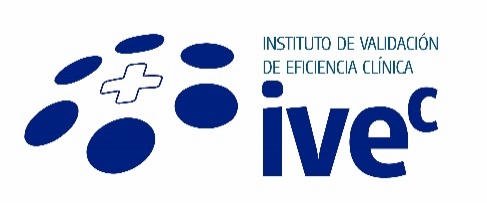 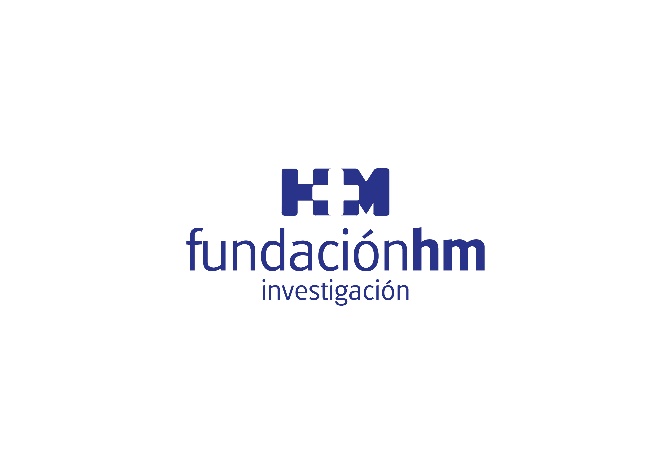 Evalúan el impacto económico y sanitario de diversas técnicas quirúrgicas LA FUNDACIÓN DE INVESTIGACIÓN HM HOSPITALES PRESENTA DOS ESTUDIOS COSTE-EFECTIVIDAD EN LAS XXXVII JORNADAS DE ECONOMÍA DE LA SALUDEl primer estudio confirma que la resección rectal asistida por robot presenta mejores resultados en salud que la laparoscópica La segunda investigación demuestra que el termosellador Ligasure® no es coste-efectivo en todos los procedimientos quirúrgicos El IVEC continúa su estrategia como plataforma de evaluación de tecnología sanitaria al comunicar los resultados de sus trabajos de investigaciónMadrid, 7 de septiembre de 2017. La Fundación de Investigación HM Hospitales (FiHM), a través del Instituto de Validación de la Eficiencia Clínica (IVEC), tendrá una notable participación en las XXXVII Jornadas de Economía de la Salud, gracias a la presentación de dos estudios comparativos en los que se analizan el impacto económico y sanitario que tienen la utilización de diversas técnicas quirúrgicas. De este modo, HM Hospitales dará a conocer las conclusiones de sendos estudios en este congreso, que se celebra del 6 al 8 de septiembre en Barcelona. Por un lado, un estudio mostrará una evaluación económica y de impacto sobre la salud de la resección rectal asistida por robot frente al mismo procedimiento, pero realizado mediante laparoscopia. Por otro lado, la segunda investigación analizará la relación coste-efectividad existente entre la utilización del procedimiento Ligasure® frente a otro tipo de técnicas hemostáticas y estratificadas por indicaciones quirúrgicas similares. Ambos trabajos escenifican la actividad investigadora de HM Hospitales en el campo de la Economía de la Salud. Javier Núñez Alfonsel, director del IVEC, destaca que, “el IVEC acude a las XXXVII Jornadas de Economía de la Salud con el objetivo de poder aportar conocimiento sobre patologías de elevada prevalencia. La evidencia científica del departamento de Economía de la Salud de la Fundación HM Hospitales se fundamenta en la combinación de datos de vida real con datos de contabilidad analítica, con el objetivo de poder facilitar la toma de decisiones estratégicas”. Menores reingresosEn concreto, el primer estudio evalúa económicamente y en resultados en salud la resección rectal asistida por robot frente a la resección laparoscópica. Su principal conclusión reside en que el 5,81% de los pacientes intervenidos mediante asistencia robótica precisa conversiones a cirugía abierta, frente al 11,76% de los pacientes intervenidos por laparoscopia. Además, se observa un menor número de reingresos en aquellos pacientes en los que se realiza la técnica asistida por el robot, lo cual supone que el coste incremental de la cirugía robótica frente a la técnica alternativa para evitar el citado ingreso es de 768,25 euros. “La asistencia robótica en el procedimiento resección rectal ha demostrado mejores resultados en salud para los pacientes, resultando coste-efectiva frente a la técnica laparoscópica, asociando menores conversiones a cirugía abierta y menores reingresos hospitalarios después de una cirugía”, señala Javier Núñez Alfonsel.Para alcanzar dicha conclusión el IVEC estudió las intervenciones quirúrgicas de resección rectal asistida por robot de 86 pacientes y las operaciones mediante laparoscopia en 102 pacientes en un periodo entre 2010 y 2016 en el Hospital Universitario HM Sanchinarro. Partiendo de estos casos, se analizaron los costes vinculados a los procedimientos, a la estancia hospitalaria y a los reingresos hospitalarios producidos durante los tres meses posteriores a la intervención. Así mismo se evaluó el consumo de sangre y el tiempo empleado en el procedimiento quirúrgico. De esta forma, al obtener la resección rectal asistida por robot menores costes de hospitalización, menores tasas de conversiones y reingresos resultó ser una técnica coste-efectiva frente a la laparoscópica.TermoselladorEl otro estudio que presenta el IVEC aborda el ratio de coste-efectividad del termosellador de hemorragias Ligasure® frente a otro tipo de termoselladores o técnicas afines. El objetivo del estudio fue determinar si la elección de una tecnología u otra incrementa la efectividad del procedimiento sin que suponga un aumento del coste asociado.El estudio concluye que Ligasure® es coste- efectivo en técnicas tales como la Hemicolectomía, Colectomía, Nefrectomía parcial, Prostatectomía toral, Hepatectomía segmentaria, Cistectomía parcial y total y Amputación abdomino-perineal de recto.Para alcanzar esa conclusión se analizó una cohorte de pacientes que precisaron termosellador durante sus intervenciones quirúrgicas durante 2014 y 2015 en    HM Hospitales. Para este estudio IVEC ha estimado los costes asociados a los procedimientos, la estancia hospitalaria y las transfusiones de sangre. “La segmentación por procedimientos nos ha permitido seleccionar cuáles de estos presentan beneficios en salud para el paciente”, sentencia Núñez Alfonsel.Estrategia de comunicación de resultados Por otro lado, la presentación de estas investigaciones se engloba dentro de la actividad investigadora que está llevando a cabo el IVEC como plataforma de evaluación de tecnología sanitaria basada en datos de resultados en salud procedentes de la práctica clínica real y sustentada en análisis de costes procedentes de contabilidad analítica. Buena prueba de ello fueron los estudios presentados en el XX Congreso Nacional de Hospitales y Gestión Sanitaria celebrado en Sevilla. En dicho evento se dieron a conocer diversos proyectos como el análisis del impacto presupuestario de la puesta en marcha de un servicio de asistencia domiciliaria para ofrecer la nutrición parenteral fuera del ámbito hospitalario, que no supondría un aumento de costes directos para el Sistema Nacional de Salud (SNS), e incluso podría ahorrar unos 2 millones de euros anuales. También, se hizo pública una investigación por la que el SNS podría ahorrar un 41 por ciento del gasto en control de la diabetes tipo 2 si todos los afectados con obesidad mórbida se sometiesen a cirugía bariátrica. Por último, se comunicó otro estudio en el que la vaina deflectable en la ablación por radiofrecuencia de la fibrilación auricular domina en términos de coste-efectividad a otras aproximaciones electrofisiológicas. “El IVEC está inmerso en numerosos proyectos de evaluación de tecnología sanitaria, teniendo previsto realizar nuevas publicaciones en los próximos meses”, concluye Javier Núñez Alfonsel. Fundación de Investigación HM HospitalesLa Fundación de Investigación HM Hospitales es una entidad sin ánimo de lucro, constituida en el año 2003 con el objetivo fundamental de liderar una I+D biosanitaria, en el marco de la investigación traslacional, que beneficie de forma directa al paciente y a la sociedad general, tanto en el tratamiento de las enfermedades como en el cuidado de la salud, con el objetivo de hacer realidad la Medicina Personalizada.Asimismo, pretende lograr la excelencia en la asistencia sanitaria, con un claro compromiso social, educativo y de promoción de la investigación traslacional, para que los avances científicos, en tecnología e investigación, se puedan aplicar de forma rápida y directa a los pacientes.Desde sus inicios promueve, financia y lidera proyectos de investigación en los que médicos e investigadores (básicos y clínicos) intentan resolver problemas asistenciales del día a día, con un beneficio directo para los pacientes, promoviendo una Medicina basada en la evidencia científica personalizada. Asimismo, con un claro compromiso social, además de llevar a cabo diversos proyectos sociosanitarios, promueve la divulgación científica y la educación sanitaria, organizando foros científicos y editando monografías divulgativas y educativas.Más información: www.hmhospitales.comMás información para medios:DPTO. DE COMUNICACIÓN DE HM HOSPITALESMarcos García RodríguezTel.: 914 444 244 Ext 167 / Móvil 667 184 600 E-mail: mgarciarodriguez@hmhospitales.com